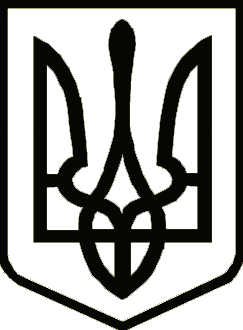 УКРАЇНА ЧЕРНІГІВСЬКА ОБЛАСНА ДЕРЖАВНА АДМІНІСТРАЦІЯУПРАВЛІННЯ ОХОРОНИ ЗДОРОВ'ЯН А К А ЗПро внесення змін до наказуУправління охорони здоров’яоблдержадміністрації №195 від 25.09.2015У зв’язку з кадровими змінами та з метою упорядкування складу обласної комісії з організаційно-методичної та консультативної діяльності щодо забезпечення громадян, які страждають на рідкісні (орфанні) захворювання, лікарськими засобами та харчовими продуктами для спеціального дієтичного споживання,НАКАЗУЮ:Склад обласної комісії з організаційно-методичної та консультативної діяльності щодо забезпечення громадян, які страждають на рідкісні (орфанні) захворювання, лікарськими засобами та харчовими продуктами для спеціального дієтичного споживання, затверджений наказом Управління охорони здоров’я облдержадміністрації від 25.09.2015 № 195 «Про організацію забезпечення громадян, які страждають на рідкісні (орфанні) захворювання, лікарськими засобами та відповідними харчовими продуктами», викласти у новій редакції, що додається.Начальник Управління						       П.П. ГармашЗАТВЕРДЖЕНОнаказ Управління охорони здоров’яоблдержадміністрації17.03.2017 року   №  72Склад обласної комісіїщодо забезпечення громадян, які страждають на рідкісні (орфанні) захворювання, лікарськими засобами та харчовими продуктами для спеціального дієтичного споживання    17.03.2017м. Чернігів№  721.Пулін Володимир Олексійович- заступник начальника Управління-начальник відділу організації медичної допомоги та мобілізаційної роботи, голова комісії2.Здор Алла Іванівна- заступник начальника Управління-начальник відділу економіки, моніторингу та виконання загальнодержавних і регіональних програм, заступник голови комісії3.Койдан Тетяна Володимирівна- головний спеціаліст відділу організації медичної допомоги та мобілізаційної роботи, секретар комісіїЧлени комісії:Члени комісії:4.Захаревич Людмила Борисівна- головний позаштатний спеціаліст Управління з дитячої ендокринології5.Кривець Людмила Іванівна- головний позаштатний спеціаліст Управління з педіатрії6.Лисенко Галина Василівна- головний позаштатний спеціаліст Управління з терапії7.Сергійчик Наталія Леонідівна- головний позаштатний спеціаліст Управління з пульмонології8.Захарова Наталія Михайлівна- головний позаштатний спеціаліст Управління з медичної генетики9.Черв’якова Любов Іванівна- головний позаштатний спеціаліст Управління з ендокринології